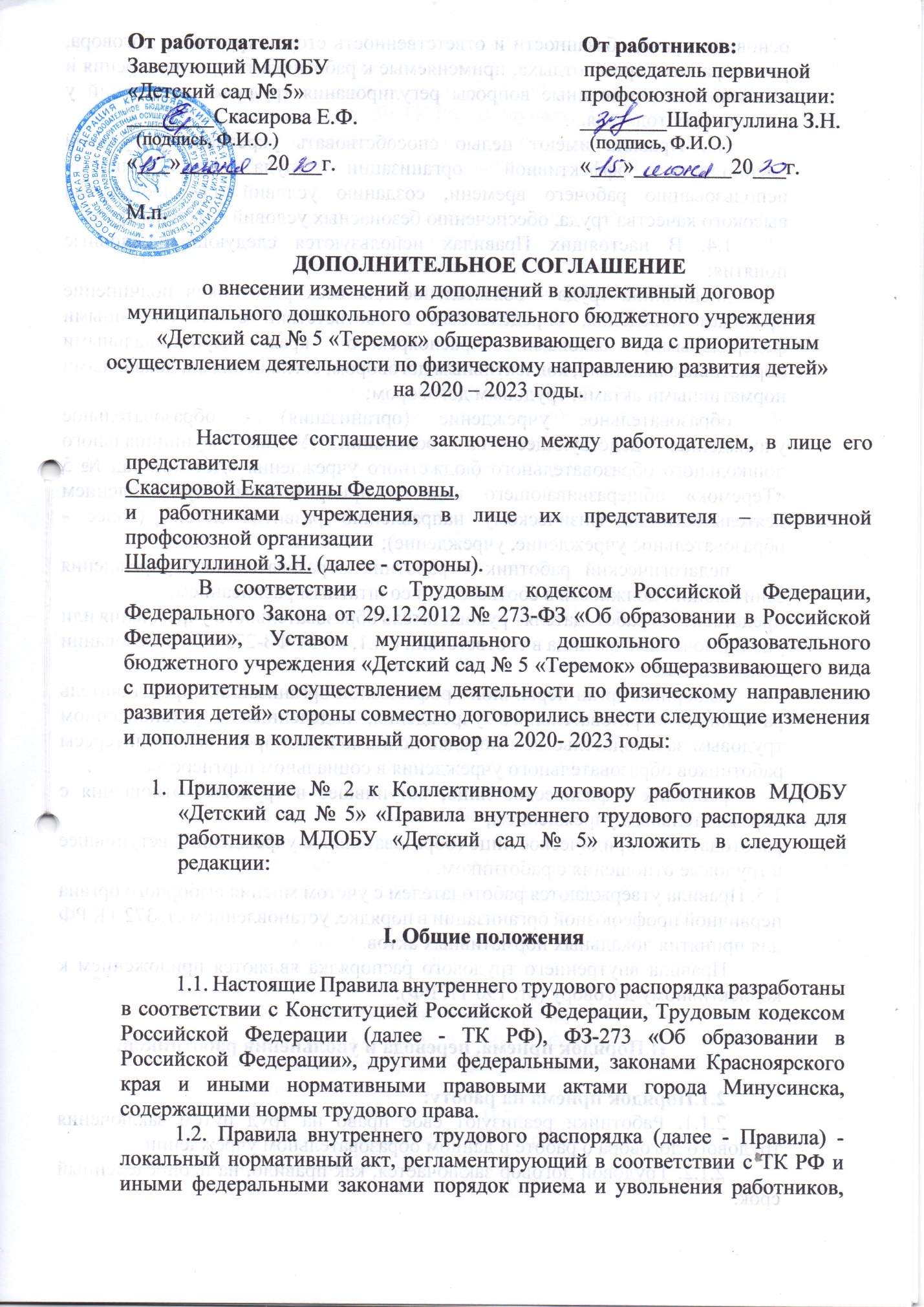 основные права, обязанности и ответственность сторон трудового договора, режим работы, время отдыха, применяемые к работникам меры поощрения и взыскания, а также иные вопросы регулирования трудовых отношений у данного работодателя.1.3. Правила имеют целью способствовать укреплению трудовой дисциплины, эффективной организации труда, рациональному использованию рабочего времени, созданию условий для достижения высокого качества труда, обеспечению безопасных условий и охраны труда.1.4. В настоящих Правилах используются следующие основные понятия:дисциплина труда - обязательное для всех работников подчинение правилам поведения, определенным в соответствии с ТК РФ, иными федеральными, законами Красноярского края, муниципальными нормативными актами, коллективным договором, соглашениями, локальными нормативными актами, трудовым договором;образовательное учреждение (организация) - образовательное учреждение, действующее на основании Устава муниципального дошкольного образовательного бюджетного учреждения «Детский сад № 5 «Теремок» общеразвивающего вида с приоритетным осуществлением деятельности по физическому направлению развития детей» (далее - образовательное учреждение, учреждение);педагогический работник – работник образовательного учреждения занимающий должность в соответствии со штатным расписанием;представитель работодателя - руководитель образовательного учреждения или уполномоченные им лица в соответствии с п.1, ст. 51 ФЗ-273 «Об образовании в РФ» ТК РФ;выборный орган первичной профсоюзной организации - представитель работников образовательного учреждения, наделенный в установленном трудовым законодательством порядке полномочиями представлять интересы работников образовательного учреждения в социальном партнерстве;работник - физическое лицо, вступившее в трудовые отношения с образовательным учреждением;работодатель - юридическое лицо (образовательное учреждение), вступившее в трудовые отношения с работником.1.5. Правила утверждаются работодателем с учетом мнения выборного органа первичной профсоюзной организации в порядке, установленном ст. 372 ТК РФ для принятия локальных нормативных актов.Правила внутреннего трудового распорядка являются приложением к коллективному договору (ст. 190 ТК РФ).II.Порядок приема, перевода и увольнения работников. 2.1.Порядок приема на работу: 2.1.1. Работники реализуют свое право на труд путем заключения трудового договора о работе в данном образовательном учреждении.2.1.2. Трудовой договор заключается, как правило, на неопределенный срок. Заключение срочного трудового договора допускается, когда трудовые отношения не могут быть установлены на неопределенный срок с учетом характера предстоящей работы или условий ее выполнения по основаниям, предусмотренным ч. 1 ст. 59 ТК РФ. В случаях, предусмотренных ч. 2 ст. 59 ТК РФ, срочный трудовой договор может заключаться по соглашению сторон трудового договора без учета характера предстоящей работы и условий ее выполнения.2.1.3. При заключении трудового договора в нем по соглашению сторон может быть предусмотрено условие об испытании работника в целях проверки его соответствия поручаемой работе (ст. 70 ТК РФ).Испытание при приеме на работу не устанавливается для:беременных женщин и женщин, имеющих детей в возрасте до полутора лет;лиц, не достигших возраста восемнадцати лет;лиц, окончивших имеющие государственную аккредитацию образовательные учреждения начального, среднего и высшего профессионального образования и впервые поступающих на работу по полученной специальности в течение одного года со дня окончания образовательного учреждения;лиц, избранных на выборную должность на оплачиваемую работу;лиц, приглашенных на работу в порядке перевода от другого работодателя по согласованию между работодателями;лиц, заключающих трудовой договор на срок до двух месяцев;          иных лиц в случаях, предусмотренных ТК РФ, иными федеральными законами, коллективным договором.2.1.4. Срок испытания не может превышать трех месяцев, а для руководителя учреждения, его заместителей, - не более шести месяцев.2.1.5.Трудовой договор составляется в письменной форме и подписывается сторонами в двух экземплярах, один из которых хранится в образовательном учреждении, другой - у работника. 2.1.6. Прием педагогических работников на работу производится с учетом требований, предусмотренных ст. 331 ТК РФ и ст. 46 Федерального закона №273 «Об образовании в РФ». 2.1.7. При заключении трудового договора лицо, поступающее на работу, предъявляет работодателю в соответствии со ст. 65 ТК РФ: - паспорт или иной документ, удостоверяющий личность;- трудовую книжку и (или) сведения о трудовой деятельности (статья 66.1 ТК РФ), за исключением случаев, если трудовой договор заключается впервые;- документ, подтверждающий регистрацию в системе индивидуального (персонифицированного) учета, в том числе в форме электронного документа;- документы воинского учета - для военнообязанных и лиц, подлежащих призыву на военную службу;- документ об образовании и (или) о квалификации или наличии специальных знаний - при поступлении на работу, требующую специальных знаний или специальной подготовки;- справку о наличии (отсутствии) судимости и (или) факта уголовного преследования либо о прекращении уголовного преследования по реабилитирующим основаниям, выданную в порядке и по форме, которые устанавливаются федеральным органом исполнительной власти, осуществляющим функции по выработке и реализации государственной политики и нормативно-правовому регулированию в сфере внутренних дел, - при поступлении на работу, связанную с деятельностью, к осуществлению которой в соответствии с ТК РФ, иным федеральным законом не допускаются лица, имеющие или имевшие судимость, подвергающиеся или подвергавшиеся уголовному преследованию;К педагогической деятельности не допускаются лица:лишенные права заниматься педагогической деятельностью в соответствии с вступившим в законную силу приговором суда;имеющие или имевшие судимость, подвергавшиеся уголовному преследованию (за исключением лиц, уголовное преследование в отношении которых прекращено по реабилитирующим основаниям) за преступления против жизни и здоровья, свободы, чести и достоинства личности (за исключением незаконной госпитализации в медицинскую организацию, оказывающую психиатрическую помощь в стационарных условиях, и клеветы), половой неприкосновенности и половой свободы личности, против семьи и несовершеннолетних, здоровья населения и общественной нравственности, основ конституционного строя и безопасности государства, мира и безопасности человечества, а также против общественной безопасности, за исключением случаев, предусмотренных частью третьей ст. 331 ТК РФ;имеющие неснятую или непогашенную судимость за иные умышленные тяжкие и особо тяжкие преступления, не указанные в абзаце третьем настоящей части;признанные недееспособными в установленном федеральным законом порядке;имеющие заболевания, предусмотренные перечнем, утверждаемым федеральным органом исполнительной власти, осуществляющим функции по выработке государственной политики и нормативно-правовому регулированию в области здравоохранения.Лица из числа указанных в абзаце третьем части второй  ст.331 ТК РФ, имевшие судимость за совершение преступлений небольшой тяжести и преступлений средней тяжести против жизни и здоровья, свободы, чести и достоинства личности (за исключением незаконной госпитализации в медицинскую организацию, оказывающую психиатрическую помощь в стационарных условиях, и клеветы), семьи и несовершеннолетних, здоровья населения и общественной нравственности, основ конституционного строя и безопасности государства, мира и безопасности человечества, а также против общественной безопасности, и лица, уголовное преследование в отношении которых по обвинению в совершении этих преступлений прекращено по нереабилитирующим основаниям, могут быть допущены к педагогической деятельности при наличии решения комиссии по делам несовершеннолетних и защите их прав, созданной высшим исполнительным органом государственной власти субъекта Российской Федерации, о допуске их к педагогической деятельности.Работодатель обязан отстранить от работы (не допускать к работе) педагогического работника при получении от правоохранительных органов сведений о том, что данный работник подвергается уголовному преследованию за преступления, указанные в абзацах третьем и четвертом части второй статьи 331 ТК РФ. Работодатель отстраняет от работы (не допускает к работе) педагогического работника на весь период производства по уголовному делу до его прекращения либо до вступления в силу приговора суда (ст. ст. 331, 331.1, 351.1 ТК РФ).Работники детских учреждений, проходят указанные медицинские осмотры в целях охраны здоровья населения, предупреждения возникновения и распространения заболеваний (ст. 213 ТК РФ). 2.1.8. Запрещается требовать от лица, поступающего на работу, документы помимо предусмотренных ТК РФ, иными федеральными законами, указами Президента Российской Федерации и постановлениями Правительства Российской Федерации (ч. 3 ст. 65 ТК РФ).2.1.9. При заключении трудового договора впервые трудовая книжка и документ, подтверждающий регистрацию в системе индивидуального (персонифицированного) учета, в том числе в форме электронного документа оформляются работодателем (ст. 65 ТК РФ).2.1.10. Работники имеют право работать на условиях внутреннего и внешнего совместительства в порядке, предусмотренном ТК РФ.Должностные обязанности руководителя учреждения не могут исполняться по совместительству (п. 5 ст. 51 ФЗ-273 «Об образовании в РФ»).2.1.11. Прием на работу оформляется приказом работодателя, изданным на основании заключенного трудового договора. Содержание приказа работодателя должно соответствовать условиям заключенного трудового договора.Приказ работодателя о приеме на работу объявляется работнику под роспись в трехдневный срок со дня фактического начала работы. По требованию работника работодатель обязан выдать ему надлежаще заверенную копию указанного приказа.2.1.12. Трудовой договор, не оформленный в письменной форме, считается заключенным, если работник приступил к работе с ведома или по поручению работодателя или его представителя. При фактическом допущении работника к работе работодатель обязан оформить с ним трудовой договор в письменной форме не позднее трех рабочих дней со дня фактического допущения работника к работе (ст. 67 ТК РФ).2.1.13. В соответствии со ст. 66 ТК РФ работодатель ведет трудовые книжки на каждого работника, проработавшего у него свыше пяти дней, в случае, когда работа у данного работодателя является для работника основной.Форма, порядок ведения и хранения трудовых книжек, а также порядок изготовления бланков трудовых книжек и обеспечения ими работодателей устанавливаются нормативными правовыми актами Российской Федерации.2.1.14. Трудовые книжки работников хранятся в учреждении. Бланки трудовых книжек и вкладыши к ним хранятся как документы строгой отчетности.           2.1.15.С каждой записью, вносимой на основании приказа в трудовую книжку о выполняемой работе, переводе на другую постоянную работу и увольнении, работодатель обязан ознакомить ее владельца под роспись в личной карточке, в которой повторяется запись, внесенная в трудовую книжку. Наименование должностей, профессий или специальностей и квалификационные требования к ним должны соответствовать наименованиям и требованиям, указанным в квалификационных справочниках, утверждаемых в установленном порядке, если в соответствии с ТК РФ, иными федеральными законами с выполнением работ по определенным должностям, профессиям, специальностям связано предоставление компенсаций и льгот либо наличие ограничений (ч. 2 ст. 57 ТК РФ). 2.1.16. При приеме на работу (до подписания трудового договора) работодатель обязан ознакомить работника под роспись с правилами внутреннего трудового распорядка, иными локальными нормативными актами, непосредственно связанными с трудовой деятельностью работника, коллективным договором (ч. 3 ст. 68 ТК РФ).          2.2.Гарантии при приеме на работу:2.2.1. Запрещается необоснованный отказ в заключении трудового договора (ст. 64 ТК РФ).2.2.2. Какое бы то ни было прямое или косвенное ограничение прав или установление прямых или косвенных преимуществ при заключении трудового договора в зависимости от пола, расы, цвета кожи, национальности, языка, происхождения, имущественного, социального и должностного положения, возраста, места жительства (в том числе наличия или отсутствия регистрации по месту жительства или пребывания), а также других обстоятельств, не связанных с деловыми качествами работников, не допускается, за исключением случаев, предусмотренных федеральным законом.2.2.3. Запрещается отказывать в заключении трудового договора женщинам по мотивам, связанным с беременностью или наличием детей.Запрещается отказывать в заключении трудового договора работникам, приглашенным в письменной форме на работу в порядке перевода от другого работодателя, в течение одного месяца со дня увольнения с прежнего места работы.2.2.4. По требованию лица, которому отказано в заключении трудового договора, работодатель обязан сообщить причину отказа в письменной форме.2.2.5. Отказ в заключении трудового договора может быть обжалован в суд.          2.3. Изменение условий трудового договора и перевод на другую работу: 2.3.1. Изменение определенных сторонами условий трудового договора, в том числе перевод на другую работу, допускается только по соглашению сторон трудового договора, за исключением случаев, предусмотренных ТК РФ (ст. 74 ТК РФ). Соглашение об изменении определенных сторонами условий трудового договора заключается в письменной форме и оформляется дополнительным соглашением к трудовому договору (ст. 72 ТК РФ).Изменение условий (содержания) трудового договора возможно по следующим основаниям:а) изменение определенных сторонами условий трудового договора по причинам, связанным с изменением организационных или технологических условий труда;б) перевод на другую работу (постоянное или временное изменение трудовой функции работника или структурного подразделения, в котором он работает).2.3.2. В случае, когда по причинам, связанным с изменением организационных или технологических условий труда (изменения в технике и технологии производства, структурная реорганизация производства, другие причины), определенные сторонами условия трудового договора не могут быть сохранены, допускается их изменение по инициативе работодателя, за исключением изменения трудовой функции работника (ст. 74 ТК РФ).К числу таких причин могут относиться:реорганизация учреждения (слияние, присоединение, разделение, выделение, преобразование), а также внутренняя реорганизация в учреждении;изменения в осуществлении образовательного процесса в учреждении (сокращение количества классов-комплектов, групп, количества часов по учебному плану и учебным программам и др.).О предстоящих изменениях определенных сторонами условий трудового договора, а также о причинах, вызвавших необходимость таких изменений, работодатель обязан уведомить работника в письменной форме не позднее чем за два месяца.2.3.3. Перевод на другую работу - постоянное или временное изменение трудовой функции работника и (или) структурного подразделения, в котором работает работник (если структурное подразделение было указано в трудовом договоре), при продолжении работы у того же работодателя, а также перевод на работу в другую местность вместе с работодателем. Перевод на другую работу допускается только с письменного согласия работника (ст. ст. 72.1, 72.2 ТК РФ).2.3.4. Перевод на другую постоянную работу в пределах одного образовательного учреждения оформляется приказом работодателя, на основании которого делается запись в трудовой книжке работника. 2.3.5. По соглашению сторон трудового договора, заключаемого в письменной форме, работник может быть временно переведен на другую работу у того же работодателя на срок до одного года, а в случае, когда такой перевод осуществляется для замещения временно отсутствующего работника, за которым сохраняется место работы, - до выхода этого работника на работу.Если по окончании срока перевода прежняя работа работнику не предоставлена, а он не потребовал ее предоставления и продолжает работать, то условие соглашения о временном характере перевода утрачивает силу и перевод считается постоянным.	2.3.6. Перевод на не обусловленную трудовым договором работу у того же работодателя без согласия работника возможен только в исключительных случаях, предусмотренных ст. 72.2 ТК РФ.	При этом перевод на работу, требующую более низкой квалификации, допускается только с письменного согласия работника.	2.3.7. Исполнение работником обязанностей временно отсутствующего работника (отпуск, болезнь, повышение квалификации и т.д.) возможно только с согласия работника, которому работодатель поручает эту работу, и на условиях, предусмотренных ст. ст. 60.2, 72.2, 151 ТК РФ - без освобождения от основной работы или путем временного перевода на другую работу.	2.3.8. Перевод работника на другую работу в соответствии с медицинским заключением производится в порядке, предусмотренном ст. ст. 73, 182, 254 ТК РФ.2.3.9. Работодатель обязан в соответствии со ст. 76 ТК РФ отстранить от работы (не допускать к работе) работника:появившегося на работе в состоянии алкогольного, наркотического или иного токсического опьянения;не прошедшего в установленном порядке обучение и проверку знаний и навыков в области охраны труда;не прошедшего в установленном порядке обязательный медицинский осмотр (обследование), а также обязательное психиатрическое освидетельствование в случаях, предусмотренных федеральными законами и иными нормативными правовыми актами Российской Федерации;при выявлении в соответствии с медицинским заключением, выданным в порядке, установленном федеральными законами и иными нормативными правовыми актами Российской Федерации, противопоказаний для выполнения работником работы, обусловленной трудовым договором;по требованию органов или должностных лиц, уполномоченных федеральными законами и иными нормативными правовыми актами Российской Федерации;в других случаях, предусмотренных федеральными законами и иными нормативными правовыми актами Российской Федерации. 2.4.Прекращение трудового договора: 2.4.1. Прекращение трудового договора может иметь место только по основаниям, предусмотренным трудовым законодательством. 2.4.2. Трудовой договор может быть в любое время расторгнут по соглашению сторон трудового договора (ст. 78 ТК РФ).2.4.3. Срочный трудовой договор прекращается с истечением срока его действия (ст. 79 ТК РФ).О прекращении трудового договора в связи с истечением срока его действия работник должен быть предупрежден в письменной форме не менее чем за три календарных дня до увольнения, за исключением случаев, когда истекает срок действия срочного трудового договора, заключенного на время исполнения обязанностей отсутствующего работника.Трудовой договор, заключенный на время выполнения определенной работы, прекращается по завершении этой работы.Трудовой договор, заключенный на время исполнения обязанностей отсутствующего работника, прекращается с выходом этого работника на работу.Трудовой договор, заключенный для выполнения сезонных работ в течение определенного периода (сезона), прекращается по окончании этого периода (сезона).2.4.4. Работник имеет право расторгнуть трудовой договор, предупредив об этом работодателя в письменной форме не позднее чем за две недели (14 календарных дней), если иной срок не установлен ТК РФ или иным федеральным законом. Течение указанного срока начинается на следующий день после получения работодателем заявления работника об увольнении. 2.4.5. По соглашению между работником и работодателем трудовой договор может быть расторгнут и до истечения срока предупреждения об увольнении (ст. 80 ТК РФ).В случаях, когда заявление работника об увольнении по его инициативе (по собственному желанию) обусловлено невозможностью продолжения им работы (зачисление в образовательное учреждение, выход на пенсию и другие случаи), а также в случаях установленного нарушения работодателем трудового законодательства и иных нормативных правовых актов, содержащих нормы трудового права, локальных нормативных актов, условий коллективного договора, соглашения или трудового договора работодатель обязан расторгнуть трудовой договор в срок, указанный в заявлении работника.2.4.6. До истечения срока предупреждения об увольнении работник имеет право в любое время отозвать свое заявление. Увольнение в этом случае не производится, если на его место не приглашен в письменной форме другой работник, которому в соответствии с ТК РФ и иными федеральными законами не может быть отказано в заключении трудового договора.            По истечении срока предупреждения об увольнении работник имеет право прекратить работу. Если по истечении срока предупреждения об увольнении трудовой договор не был расторгнут, и работник не настаивает на увольнении, то действие трудового договора продолжается. 2.4.7. Работник, заключивший договор с условием об испытательном сроке, имеет право расторгнуть трудовой договор в период испытания, предупредив об этом работодателя в письменной форме за три дня (ч. 4 ст. 71 ТК РФ). 2.4.8. Увольнение по результатам аттестации работников, а также в случаях сокращения численности или штата работников учреждения допускается, если невозможно перевести работника с его согласия на другую работу. Причинами увольнения работников, в том числе педагогических работников, по п. 2 ч. 1 ст. 81 ТК РФ, могут являться:- реорганизация учреждения;- исключение из штатного расписания некоторых должностей;- сокращение численности работников;- уменьшение количества групп;- изменение количества часов по предмету ввиду изменения учебного плана, учебных программ и т.п.2.4.9. Ликвидация или реорганизация образовательного учреждения, которая может повлечь увольнение работников в связи сокращением численности или штата работников, осуществляется, как правило, по окончании учебного года.2.4.10. В соответствии с п. 8 ч. 1 ст. 81 ТК РФ трудовой договор может быть прекращен за совершение работником, выполняющим воспитательные функции, аморального проступка, несовместимого с продолжением данной работы.Аморальным проступком является виновное действие или бездействие, которое нарушает основные моральные нормы общества и противоречит содержанию трудовой функции педагогического работника (например, поведение, унижающее человеческое достоинство, нахождение в состоянии алкогольного или наркотического опьянения и т.п.).Допускается увольнение только тех работников, которые занимаются воспитательной деятельностью, и независимо от того, где совершен аморальный проступок (по месту работы или в быту).Если аморальный проступок совершен работником по месту работы и в связи с исполнением им трудовых обязанностей, то такой работник может быть уволен с работы при условии соблюдения порядка применения дисциплинарных взысканий, установленного ст. 193 ТК РФ.Если аморальный проступок совершен работником вне места работы или по месту работы, но не в связи с исполнением им трудовых обязанностей, то увольнение работника не допускается позднее одного года со дня обнаружения проступка работодателем (ч. 5 ст. 81 ТК РФ).2.4.11.Помимо оснований, предусмотренных ст. 81 ТК РФ и иными федеральными законами, дополнительными основаниями прекращения трудового договора с педагогическим работником в соответствии со ст. 336 ТК РФ являются: -повторное в течение одного года грубое нарушение устава образовательного учреждения; -применение, в том числе однократное, методов воспитания, связанных с физическим и (или) психическим насилием над личностью обучающегося, воспитанника. 2.4.12. Трудовой договор с работником образовательного учреждения подлежит прекращению по обстоятельствам, не зависящим от воли сторон (п.13, ч. 1, ст. 83 ТК РФ – пункт 10 ст. 77 ТК РФ), а именно возникновение установленных ТК РФ, иным федеральным законом и исключающих возможность исполнения работником обязанностей по трудовому договору ограничений на занятие определёнными видами трудовой деятельности.Трудовой договор с работником образовательного учреждения прекращается вследствие нарушения установленных ТК РФ (аб.6,ч.1, ст. 84 ТК РФ – пункт 11 ст. 77 ТК РФ), а именно правил его заключения в нарушение установленных ТК РФ, иными федеральными законами ограничений на занятие определенными видами трудовой деятельности.В силу общего ограничения на занятие любой трудовой деятельностью в сферах деятельности, относящихся к несовершеннолетним, работодатель при наличии таких ограничений не вправе осуществлять перевод таких работников на другую работу в том же образовательном учреждении. Исключением является решение комиссии по делам несовершеннолетних и защите их прав о допуске указанных в статьях 331, 351.1 ТК РФ лиц к трудовой деятельности в сфере образования.Прекращение трудового договора оформляется приказом работодателя (ст. 84.1 ТК РФ). С приказом работодателя о прекращении трудового договора работник должен быть ознакомлен под роспись. По требованию работника работодатель обязан выдать ему надлежащим образом заверенную копию указанного приказа.2.4.13. Днем прекращения трудового договора во всех случаях является последний день работы работника, за исключением случаев, когда работник фактически не работал, но за ним в соответствии с ТК РФ или иным федеральным законом сохранялось место работы (должность).2.4.14. В день прекращения трудового договора работодатель обязан выдать работнику его трудовую книжку с внесенной в нее записью об увольнении и произвести с ним окончательный расчет.          Запись в трудовую книжку об основании и о причине прекращения трудового договора должна быть произведена в точном соответствии с формулировками ТК РФ или иного федерального закона и со ссылкой на соответствующие статью, часть статьи, пункт статьи ТК РФ или иного федерального закона.2.4.15.При получении трудовой книжки в связи с увольнением работник расписывается в личной карточке и в книге учета движения трудовых книжек и вкладышей к ним, а также в трудовой книжке.            III. Основные права, обязанности и ответственность сторон трудового договора          3.1. Работник имеет право:3.1.1. на заключение, изменение и расторжение трудового договора в порядке и на условиях, которые установлены ТК РФ, иными федеральными законами;3.1.2. на предоставление ему работы, обусловленной трудовым договором;3.1.3. на рабочее место, соответствующее государственным нормативным требованиям охраны труда и условиям, предусмотренным коллективным договором;3.1.4. на своевременную и в полном объеме выплату заработной платы в соответствии со своей квалификацией, сложностью труда, количеством и качеством выполненной работы;3.1.5. на отдых, который гарантируется установленной федеральным законом максимальной продолжительностью рабочего времени и обеспечивается предоставлением еженедельных выходных дней, нерабочих праздничных дней, оплачиваемых основных и дополнительных отпусков;3.1.6. на полную достоверную информацию об условиях труда и требованиях охраны труда на рабочем месте;3.1.7. на профессиональную подготовку, переподготовку и повышение своей квалификации в порядке, установленном ТК РФ, иными федеральными законами;3.1.8. на объединение, включая право на создание профессиональных союзов и вступление в них для защиты своих трудовых прав, свобод и законных интересов;3.1.9. на участие в управлении учреждением в предусмотренных ТК РФ, иными федеральными законами, соглашениями и коллективным договором формах;3.1.10. на ведение коллективных переговоров и заключение коллективного договора и соглашений через своих представителей, а также на информацию о выполнении коллективного договора, соглашений;3.1.11. на защиту своих трудовых прав, свобод и законных интересов всеми не запрещенными законом способами;          3.1.12. на разрешение индивидуальных и коллективных трудовых споров, включая право на забастовку, в порядке, установленном ТК РФ, иными федеральными законами;3.1.13. на возмещение вреда, причиненного ему в связи с исполнением трудовых обязанностей, и компенсацию морального вреда в порядке, установленном ТК РФ, иными федеральными законами;3.1.14. на обязательное социальное страхование в случаях, предусмотренных федеральными законами;3.1.15. пользоваться другими правами в соответствии с уставом образовательного учреждения, трудовым договором, законодательством Российской Федерации.          3.2. Работник обязан:3.2.1. добросовестно выполнять должностные и иные обязанности, предусмотренные трудовым договором, должностной инструкцией, правилами внутреннего трудового распорядка, соблюдать трудовую дисциплину;3.2.2. соблюдать требования по охране труда и обеспечению безопасности труда;	3.2.3. незамедлительно сообщать работодателю о возникновении ситуации, представляющей угрозу жизни и здоровью людей, сохранности имущества работодателя, в т.ч. имущества третьих лиц, находящихся у работодателя;	3.2.4. бережно относиться к имуществу работодателя, в т.ч. к имуществу третьих лиц, находящихся у работодателя;3.2.5. проходить предварительные и периодические медицинские осмотры;3.2.6. предъявлять при приеме на работу документы, предусмотренные трудовым законодательством;3.2.7. содержать рабочее место, мебель, оборудование в исправном и аккуратном состоянии, поддерживать чистоту в помещениях образовательного учреждения;3.2.8. экономно и рационально расходовать энергию, топливо и другие материальные ресурсы работодателя;3.2.9. соблюдать законные права и свободы воспитанников; 3.2.10. уважительно и тактично относиться к коллегам по работе и воспитанникам;3.2.11. выполнять другие обязанности, отнесенные уставом образовательного учреждения, трудовым договором и законодательством Российской Федерации к компетенции работника.           3.3. Педагогические работники образовательного учреждения имеют право:3.3.1. на самостоятельный выбор и использование методики обучения и воспитания, учебников, учебных пособий и материалов, методов оценки знаний воспитанников;3.3.2. на внесение предложений по совершенствованию образовательного процесса в учреждении;3.3.3. на повышение квалификации с определенной периодичностью и дополнительное профессиональное образование по профилю педагогической деятельности не реже чем один раз в три года, для чего работодатель создает условия, необходимые для обучения работников в образовательных учреждениях высшего профессионального образования, а также в образовательных учреждениях дополнительного профессионального образования (системы переподготовки и повышения квалификации);3.3.4. на аттестацию на соответствующую квалификационную категорию в добровольном порядке и получение ее в случае успешного прохождения аттестации;3.3.5. на сокращенную продолжительность рабочего времени, удлиненный оплачиваемый отпуск, досрочное назначение трудовой пенсии по старости, устанавливаемые в зависимости от должности и условий работы;3.3.6. на дополнительные льготы и гарантии, предоставляемые в соответствии с федеральными законами и законами субъектов Российской Федерации, иными нормативными правовыми актами;3.3.7. пользоваться другими правами в соответствии с уставом образовательного учреждения, трудовым договором, коллективным договором, соглашениями, законодательством Российской Федерации.          3.4. Педагогические работники образовательного учреждения обязаны:3.4.1. соблюдать права и свободы воспитанников, режим посещения занятий, уважая человеческое достоинство, честь и репутацию воспитанников; 3.4.2. участвовать в деятельности педагогического и иных советов образовательного учреждения, а также в деятельности методических объединений и других формах методической работы; 3.4.3. обеспечивать охрану жизни и здоровья воспитанников во время образовательного процесса; 3.4.4. осуществлять связь с родителями (законными представителями); 3.4.5. выполнять правила по охране труда и пожарной безопасности, проходить в установленном законодательством РФ порядке обучение и проверку знаний и навыков в области охраны труда;3.4.6. проходить в соответствии с трудовым законодательством предварительные при поступлении на работу и периодические медицинские осмотры, а также внеочередные медицинские осмотры по направлению работодателя;3.4.7. систематически повышать свой профессиональный уровень;3.4.8.выполнять другие обязанности, отнесенные уставом образовательного учреждения, трудовым договором и законодательством Российской Федерации к компетенции педагогического работника;          3.5. Работодатель имеет право:3.5.1. на управление образовательным учреждением, принятие решений в пределах полномочий, предусмотренных уставом учреждения;3.5.2. на заключение, изменение и расторжение трудовых договоров с работниками в порядке и на условиях, которые установлены ТК РФ, иными федеральными законами;3.5.3. на ведение коллективных переговоров через своих представителей и заключение коллективных договоров;3.5.4. на поощрение работников за добросовестный эффективный труд;3.5.5. на требование от работников исполнения ими трудовых обязанностей и бережного отношения к имуществу работодателя и других работников, соблюдения правил внутреннего трудового распорядка;3.5.6. на привлечение работников к дисциплинарной и материальной ответственности в порядке, установленном ТК РФ, иными федеральными законами;3.5.7. на принятие локальных нормативных актов, содержащих нормы трудового права, в порядке, установленном ТК РФ;3.5.8. реализовывать иные права, определенные уставом образовательного учреждения, трудовым договором, законодательством Российской Федерации.          3.6. Работодатель обязан:3.6.1. в соответствии с трудовым законодательством и иными нормативными правовыми актами, содержащими нормы трудового права, коллективным договором, соглашениями, локальными нормативными актами, трудовым договором создавать условия, необходимые для соблюдения работниками дисциплины труда;3.6.2. соблюдать трудовое законодательство и иные нормативные правовые акты, содержащие нормы трудового права, локальные нормативные акты, условия коллективного договора, соглашений и трудовых договоров; 3.6.3. предоставлять работникам работу, обусловленную трудовым договором; 3.6.4. обеспечивать безопасность и условия труда, соответствующие государственным нормативным требованиям охраны труда; 	3.6.5. обеспечивать работников оборудованием, инструментами, технической документацией и иными средствами, необходимыми для исполнения ими трудовых обязанностей; 3.6.6. обеспечивать работникам равную оплату за труд равной ценности;3.6.7. выплачивать в полном размере причитающуюся работникам заработную плату в сроки, установленные ТК РФ, коллективным договором, правилами внутреннего трудового распорядка, трудовым договором; 3.6.8. вести коллективные переговоры, а также заключать коллективный договор в порядке, установленном ТК РФ; 3.6.9. знакомить работников под роспись с принимаемыми локальными нормативными актами, непосредственно связанными с их трудовой деятельностью;3.6.10. знакомить работников под роспись с коллективным договором, а также с дополнениями и изменениями в него;3.6.11. обеспечивать бытовые нужды работников, связанные с исполнением ими трудовых обязанностей; 3.6.12. осуществлять обязательное социальное страхование работников в порядке, установленном федеральными законами;3.6.13. возмещать вред, причиненный работникам в связи с исполнением ими трудовых обязанностей, а также компенсировать моральный вред в порядке и на условиях, которые установлены ТК РФ, другими федеральными законами и иными нормативными правовыми актами Российской Федерации;3.6.14. в случаях, предусмотренных ТК РФ, законами и иными нормативными правовыми актами, организовывать проведение за счет собственных средств обязательных предварительных (при поступлении на работу) и периодических (в течение трудовой деятельности) медицинских осмотров (обследований) работников, внеочередных медицинских осмотров (обследований) работников по их просьбам в соответствии с медицинским заключением с сохранением за ними места работы (должности) и среднего заработка на время прохождения указанных медицинских осмотров (обследований);3.6.15. не допускать работников к исполнению ими трудовых обязанностей без прохождения обязательных медицинских осмотров (обследований), а также в случае медицинских противопоказаний;3.6.16. создавать условия для внедрения инноваций, обеспечивать формирование и реализацию инициатив работников образовательного учреждения; 3.6.17. создавать условия для непрерывного повышения квалификации работников;3.6.18. поддерживать благоприятный морально-психологический климат в коллективе;          3.6.19. исполнять иные обязанности, определенные уставом образовательного учреждения, трудовым договором, коллективным договором, соглашениями, законодательством Российской Федерации.          3.7. Ответственность сторон трудового договора:3.7.1. За нарушение положений трудового законодательства и иных нормативных правовых актов, содержащих нормы трудового права, к виновным лицам применяются меры дисциплинарной, административной, уголовной и гражданско-правовой ответственности в порядке и на условиях, определенных федеральными законами.3.7.2. Материальная ответственность стороны трудового договора наступает за ущерб, причиненный ею другой стороне этого договора в результате ее виновного противоправного поведения (действий или бездействия), если иное не предусмотрено ТК РФ или иными федеральными законами.3.7.3. Сторона трудового договора (работодатель или работник), причинившая ущерб другой стороне, возмещает этот ущерб в соответствии с ТК РФ и иными федеральными законами (ст. 232 ТК РФ).Трудовым договором или заключаемыми в письменной форме соглашениями, прилагаемыми к нему, может конкретизироваться материальная ответственность сторон этого договора. При этом договорная ответственность работодателя перед работником не может быть ниже, а работника перед работодателем - выше, чем это предусмотрено ТК РФ или иными федеральными законами.3.7.4. Работодатель обязан в соответствии со ст. 234 ТК РФ возместить работнику, не полученный им заработок во всех случаях незаконного лишения его возможности трудиться, в том числе в случаях, когда заработок не получен в результате:незаконного отстранения работника от работы, его увольнения или перевода на другую работу;отказа работодателя от исполнения или несвоевременного исполнения решения органа по рассмотрению трудовых споров или государственного правового инспектора труда о восстановлении работника на прежней работе;задержки работодателем выдачи работнику трудовой книжки, внесения в трудовую книжку неправильной или не соответствующей законодательству формулировки причины увольнения работника.3.7.5. При       нарушении      работодателем     установленного       срокасоответственно выплаты заработной платы, оплаты отпуска, выплат при увольнении и (или) других выплат, причитающихся работнику, работодатель обязан выплатить их с уплатой процентов (денежной компенсации) в размере не ниже одной сто пятидесятой действующей в это время ключевой ставки Центрального банка Российской Федерации от не выплаченных в срок сумм за каждый день задержки начиная со следующего дня после установленного срока выплаты по день фактического расчета включительно. При неполной выплате в установленный срок заработной платы и (или) других выплат, причитающихся работнику, размер процентов (денежной компенсации) исчисляется из фактически не выплаченных в срок сумм.Размер выплачиваемой работнику денежной компенсации может быть повышен коллективным договором, локальным нормативным актом или трудовым договором. Обязанность по выплате указанной денежной компенсации возникает независимо от наличия вины работодателя                          (ст. 236 ТК РФ). 3.7.6. Работодатель, причинивший ущерб имуществу работника, возмещает этот ущерб в полном объеме. Заявление работника о возмещении ущерба направляется им работодателю. Работодатель обязан рассмотреть поступившее заявление и принять соответствующее решение в десятидневный срок со дня его поступления. При несогласии работника с решением работодателя или неполучении ответа в установленный срок работник имеет право обратиться в суд.          3.7.7. Работник обязан возместить работодателю причиненный ему прямой действительный ущерб. Неполученные доходы (упущенная выгода) взысканию с работника не подлежат.Материальная ответственность работника исключается в случаях возникновения ущерба вследствие непреодолимой силы, нормального хозяйственного риска, крайней необходимости или необходимой обороны либо неисполнения работодателем обязанности по обеспечению надлежащих условий для хранения имущества, вверенного работнику.3.7.8. За причиненный ущерб работник несет материальную ответственность в пределах своего среднего месячного заработка, если иное не предусмотрено ТК РФ или иными федеральными законами.3.7.9. Расторжение трудового договора после причинения ущерба не влечет за собой освобождения стороны этого договора от материальной ответственности, предусмотренной ТК РФ или иными федеральными законами.          3.8. Педагогическим работникам запрещается:изменять по своему усмотрению расписание занятий;отменять, удлинять или сокращать продолжительность занятий и перерывов между ними;удалять воспитанников с занятий, в том числе освобождать их для выполнения поручений, не связанных с образовательным процессом.            3.9. Педагогическим и другим работникам учреждения в помещениях образовательного учреждения и на территории учреждения запрещается:Курить табак, распивать спиртные напитки на территориях и в помещениях, предназначенных для оказания образовательных услуг, а также приобретать, хранить, изготавливать (перерабатывать) употреблять и передавать другим лицам наркотические средства и психотропные вещества;хранить легковоспламеняющиеся и ядовитые вещества. IV.Рабочее время и время отдыха4.1. Режим рабочего времени:4.1.1. В учреждении устанавливается пятидневная рабочая неделя с двумя выходными днями.4.1.2. Особенности режима рабочего времени и времени отдыха педагогических и других работников образовательных учреждений устанавливаются в соответствии с трудовым законодательством нормативными правовыми актами Российской Федерации.Режим рабочего времени и времени отдыха педагогических и других работников образовательного учреждения, включающий предоставление выходных дней, определяется с учетом режима деятельности образовательного учреждения и устанавливается правилами внутреннего трудового распорядка, расписаниями занятий, графиками работы, коллективным договором учреждения.4.1.3. Для педагогических работников устанавливается сокращенная продолжительность рабочего времени - не более 36 часов в неделю.В зависимости от должности и (или) специальности педагогическим работникам с учетом особенностей их труда продолжительность рабочего времени (нормы часов педагогической работы за ставку заработной платы) определяется нормативными правовыми актами Российской Федерации (ст. 333 ТК РФ).	4.1.4. Продолжительность рабочего дня или смены, непосредственно предшествующих нерабочему праздничному дню, уменьшается на один час. 	4.1.5. Привлечение работника к сверхурочной работе (работе, выполняемой работником по инициативе работодателя) за пределами установленной для работника продолжительности рабочего времени (смены) допускается в случаях, предусмотренных ст. 99 ТК РФ. Не допускается привлекать к сверхурочной работе беременных женщин, работников до 18 лет и других категорий работников в соответствии с ТК РФ и иными федеральными законами.	Работодатель ведет точный учет продолжительности сверхурочной работы каждого работника, которая не должна превышать для каждого работника 4 часов в течение двух дней подряд и 120 часов в год.	4.1.6. Сверхурочная работа оплачивается за первые два часа работы не менее чем в полуторном размере, за последующие часы - не менее чем в двойном размере. По желанию работника сверхурочная работа вместо повышенной оплаты может компенсироваться предоставлением дополнительного времени отдыха, но не менее времени, отработанного сверхурочно (ст. 152 ТК РФ).4.1.7. Режим работы работников, работающих по сменам, определяется графиками сменности, составляемыми работодателем с учетом мнения выборного органа первичной профсоюзной организации (ст. 103 ТК РФ).	График сменности доводится до сведения работников под роспись не позднее, чем за один месяц до введения его в действие.4.1.8. С учетом условий работы в учреждении в целом или при выполнении отдельных видов работ, когда не может быть соблюдена установленная для определенной категории работников ежедневная или еженедельная продолжительность рабочего времени, допускается введение суммированного учета рабочего времени с тем, чтобы продолжительность рабочего времени за учетный период (месяц, квартал и другие периоды) не превышала нормального числа рабочих часов. Учетный период не может превышать одного года.4.1.9. При составлении графиков работы педагогических и других работников перерывы в рабочем времени, не связанные с отдыхом и приемом работниками пищи, не допускаются за исключением случаев, предусмотренных нормативными правовыми актами Российской Федерации.Перерывы в работе, образующиеся в связи с выполнением воспитателями работы сверх установленных норм, к режиму рабочего дня с разделением его на части не относятся.4.1.10. В рабочее время не допускается (за исключением случаев, предусмотренных локальными актами учреждения, коллективным договором):отвлекать педагогических работников для выполнения поручений или участия в мероприятиях, не связанных с их педагогической деятельностью; созывать собрания, заседания, совещания и другие мероприятия по общественным делам.4.1.11. При осуществлении в образовательном учреждении функций по контролю за образовательным процессом и в других случаях не допускается:присутствие на занятиях посторонних лиц без разрешения представителя работодателя;входить в группу после начала занятия, за исключением представителя работодателя;делать педагогическим работникам замечания по поводу их работы во время проведения занятий и в присутствии воспитанников.          4.2. Время отдыха:4.2.1. Временем отдыха является время, в течение которого работник свободен от исполнения трудовых обязанностей и которое он может использовать по своему усмотрению (ст. 106 ТК РФ).Видами времени отдыха являются:перерывы в течение рабочего дня (смены);ежедневный (междусменный) отдых;выходные дни (еженедельный непрерывный отдых);нерабочие праздничные дни;отпуска.         4.2.2. Перерывы в рабочем времени педагогических работников, не связанные с отдыхом и приемом пищи, не допускаются за исключением случаев, предусмотренных нормативными правовыми актами Российской Федерации. Для педагогических работников, выполняющих свои обязанности непрерывно в течение рабочего дня, перерыв для приема пищи не устанавливается. Этим работникам учреждения обеспечивается возможность приема пищи одновременно вместе с воспитанниками или отдельно в специально отведенном для этой цели помещении.Для остальных работников устанавливается перерыв для приема пищи и отдыха (приложение № 1).4.2.3. Работа в выходные и нерабочие праздничные дни запрещается.В исключительных случаях привлечение работников к работе в эти дни допускается с письменного согласия работника и с учетом мнения выборного органа первичной профсоюзной организации, за исключением случаев, предусмотренных ч. 3 ст. 113 ТК РФ, по письменному приказу (распоряжению) работодателя.	4.2.4. Работа в выходные и нерабочие праздничные оплачивается не менее чем в двойном размере.По желанию работника, работавшего в выходной или нерабочий праздничный день, ему может быть предоставлен другой оплачиваемый день отдыха, а работа в выходной или нерабочий праздничный день оплачивается в этом случае в одинарном размере, а день отдыха оплате не подлежит.4.2.5. Одному из родителей (опекуну, попечителю) для ухода за детьми-инвалидами по его письменному заявлению предоставляются четыре дополнительных оплачиваемых выходных дня в месяц, которые могут быть использованы одним из указанных лиц либо разделены ими между собой по их усмотрению. Оплата каждого дополнительного выходного дня производится в размере и порядке, которые установлены федеральными законами (ст. 262 ТК РФ).4.2.6. Работникам образовательного учреждения предоставляются:а) ежегодные основные оплачиваемые отпуска продолжительностью 28 календарных дней;б) дополнительные оплачиваемые отпуска продолжительностью 8 календарных дней в соответствии со ст. 14 Закона РФ от 19.02.1993 N 4520-1 "О государственных гарантиях и компенсациях для лиц, работающих и проживающих в районах Крайнего Севера и приравненных к ним местностях".в) ежегодные дополнительные оплачиваемые отпуска работникам, занятым на работах с вредными и (или) опасными условиями труда; работникам, имеющим особый характер работы; а также в других случаях, предусмотренных ТК РФ и иными федеральными законами.4.2.7. Педагогическим работникам учреждения предоставляется ежегодный основной удлиненный оплачиваемый отпуск продолжительностью 42 календарных дня и дополнительный оплачиваемый отпуск 8 календарных дней.Педагогическим работникам учреждения, работающим с обучающимися с ограниченными возможностями здоровья предоставляется ежегодный основной удлиненный оплачиваемый отпуск продолжительностью 56 календарных дней и дополнительный оплачиваемый отпуск 8 календарных дней.Педагогические работники образовательного учреждения не реже чем через каждые 10 лет непрерывной преподавательской работы имеют право на длительный отпуск сроком до одного годав порядке, установленном федеральным органом исполнительной власти, осуществляющим функции по выработке государственной политики и нормативно-правовому регулированию в сфере образования.4.2.8. Очередность предоставления отпусков ежегодно определяется графиком отпусков, утверждаемым работодателем с учетом мнения выборного органа первичной профсоюзной организации не позднее чем за две недели до наступления календарного года в порядке, установленном ст. 372 ТК РФ.О времени начала отпуска работник должен быть извещен под роспись не позднее чем за две недели до его начала.Отдельным категориям работников в случаях, предусмотренных ТК РФ и иными федеральными законами, ежегодный оплачиваемый отпуск предоставляется по их желанию в удобное для них время. По желанию мужа ежегодный отпуск ему предоставляется в период нахождения его жены в отпуске по беременности и родам независимо от времени его непрерывной работы у данного работодателя.4.2.9. Ежегодный оплачиваемый отпуск должен быть продлен или перенесен на другой срок, определяемый работодателем с учетом пожеланий работника, в случаях:временной нетрудоспособности работника;исполнения работником во время ежегодного оплачиваемого отпуска государственных обязанностей, если для этого трудовым законодательством предусмотрено освобождение от работы;в других случаях, предусмотренных трудовым законодательством, локальными нормативными актами учреждения (ч. 1 ст. 124 ТК РФ).4.2.10. По соглашению между работником и работодателем ежегодный оплачиваемый отпуск может быть разделен на части, при этом хотя бы одна из частей этого отпуска должна быть не менее 14 календарных дней.4.2.11. При увольнении работнику выплачивается денежная компенсация за все неиспользованные отпуска.	4.2.12. Оплата отпуска производится не позднее чем за три дня до его начала.	Если работнику своевременно не была произведена оплата за время ежегодного оплачиваемого отпуска либо работник был предупрежден о времени начала этого отпуска позднее чем за две недели до его начала, то работодатель по письменному заявлению работника обязан перенести этот отпуск на другой срок, согласованный с работником.4.2.13. Запрещается непредставление ежегодного оплачиваемого отпуска в течение двух лет подряд, а также непредставление ежегодного оплачиваемого отпуска работникам в возрасте до восемнадцати лет и работникам, занятым на работах с вредными и (или) опасными условиями труда.	4.2.14. Отзыв работника из отпуска допускается только с его согласия.	Не допускается отзыв из отпуска работников в возрасте до 18 лет, беременных женщин и работников, занятых на работах с вредными и (или) опасными условиями труда.4.2.15. По семейным обстоятельствам и другим уважительным причинам работнику по его письменному заявлению может быть предоставлен отпуск без сохранения заработной платы, продолжительность которого определяется по соглашению между работником и работодателем.Работодатель обязан на основании письменного заявления работника предоставить отпуск без сохранения заработной платы в случаях, предусмотренных ТК РФ, иными федеральными законами или коллективным договором.V. Поощрения за успехи в работе5.1. Работодатель применяет к работникам учреждения, добросовестно исполняющим трудовые обязанности, следующие виды поощрений: объявляет благодарность, выдает премию, награждает ценным подарком, почетной грамотой, представляет к званию лучшего по профессии и другие виды поощрений.5.2. За особые трудовые заслуги перед обществом и государством работники могут быть представлены в установленном порядке к государственным наградам (ч. 2 ст. 191 ТК РФ).VI. Трудовая дисциплина и ответственность за ее нарушение6.1.  За совершение дисциплинарного проступка, то есть неисполнение или ненадлежащее исполнение работником по его вине возложенных на него трудовых обязанностей, работодатель имеет право применить следующие дисциплинарные взыскания:  замечание;   выговор;  увольнение по соответствующим основаниям.6.2. Увольнение в качестве дисциплинарного взыскания может быть применено в соответствии со ст. 192 ТК РФ в случаях:- неоднократного неисполнения работником без уважительных причин трудовых обязанностей, если он имеет дисциплинарное взыскание (п. 5 ч.1 ст. 81 ТК РФ);- однократного грубого нарушения работником трудовых обязанностей (п. 6 ч. 1 ст. 81 ТК РФ):а) прогула, то есть отсутствия на рабочем месте без уважительных причин в течение всего рабочего дня (смены) независимо от его (ее) продолжительности, а также в случае отсутствия на рабочем месте без уважительных причин более четырех часов подряд в течение рабочего дня (смены);б) появления работника на работе (на своем рабочем месте либо на территории организации - работодателя или объекта, где по поручению работодателя работник должен выполнять трудовую функцию) в состоянии алкогольного, наркотического или иного токсического опьянения;в) разглашения охраняемой законом тайны (государственной, коммерческой, служебной и иной), ставшей известной работнику в связи с исполнением им трудовых обязанностей, в том числе разглашения персональных данных другого работника;г) совершения по месту работы хищения (в том числе мелкого) чужого имущества, растраты, умышленного его уничтожения или повреждения, установленных вступившим в законную силу приговором суда или постановлением судьи, органа, должностного лица, уполномоченных рассматривать дела об административных правонарушениях;д) установленного комиссией по охране труда или уполномоченным по охране труда нарушения работником требований охраны труда, если это нарушение повлекло за собой тяжкие последствия (несчастный случай на производстве, авария, катастрофа) либо заведомо создавало реальную угрозу наступления таких последствий;- совершения виновных действий работником, непосредственно обслуживающим денежные или товарные ценности, если эти действия дают основание для утраты доверия к нему со стороны работодателя (п. 7 ч.1 ст. 81 ТК РФ);- совершения работником, выполняющим воспитательные функции, аморального проступка, несовместимого с продолжением данной работы (п. 8 ч.1 ст. 81 ТК РФ);- принятия необоснованного решения руководителем организации его заместителями, повлекшего за собой нарушение сохранности имущества, неправомерное его использование или иной ущерб имуществу организации (п. 9  ч.1 ст. 81 ТК РФ);- однократного грубого нарушения руководителем организации, его заместителями своих трудовых обязанностей (п. 10 ч.1 ст. 81 ТК РФ);- повторное в течение одного года грубое нарушение устава образовательного учреждения (п.1 ст. 336 ТК РФ).6.3. При наложении дисциплинарного взыскания должны учитываться тяжесть совершенного проступка, предшествующее поведение работника и обстоятельства, при которых он был совершен.6.4.До применения дисциплинарного взыскания работодатель должен затребовать от работника письменное объяснение. Если по истечении двух рабочих дней указанное объяснение работником не предоставлено, то составляется соответствующий акт (ст. 193 ТК РФ).Непредставление работником объяснения не является препятствием для применения дисциплинарного взыскания.          6.5. Педагогические работники обязаны: соблюдать правовые, нравственные и этические нормы, следовать требованиям профессиональной этики; уважать честь и достоинство обучающихся и других участников образовательных отношений;  применять педагогически обоснованные и обеспечивающие высокое качество образования формы, методы обучения и воспитания; соблюдать устав образовательной организации, положение о специализированном структурном образовательном подразделении организации, осуществляющей обучение, правила внутреннего трудового распорядка (ст.48 Федеральный закон от 29.12.2012 № 273-ФЗ «Об образовании в Российской Федерации»).6.6. Дисциплинарное взыскание применяется не позднее одного месяца со дня обнаружения проступка, не считая времени болезни работника, пребывания его в отпуске, а также времени, необходимого на учет мнения выборного органа первичной профсоюзной организации.Дисциплинарное взыскание не может быть применено позднее шести месяцев со дня совершения проступка, а по результатам ревизии, проверки финансово-хозяйственной деятельности или аудиторской проверки - позднее двух лет со дня его совершения. В указанные сроки не включается время производства по уголовному делу.6.7. За каждый дисциплинарный проступок может быть применено только одно дисциплинарное взыскание.Приказ (распоряжение) работодателя о применении дисциплинарного взыскания объявляется работнику под роспись в течение трех рабочих дней со дня его издания, не считая времени отсутствия работника на работе. Если работник отказывается ознакомиться с указанным приказом (распоряжением) под роспись, то составляется соответствующий акт.6.8. Если в течение года со дня применения дисциплинарного взыскания работник не будет подвергнут новому дисциплинарному взысканию, то он считается не имеющим дисциплинарного взыскания.Работодатель до истечения года со дня применения дисциплинарного взыскания имеет право снять его с работника по собственной инициативе, просьбе самого работника, ходатайству его непосредственного руководителя или выборного органа первичной профсоюзной организации.6.9.Сведения о взысканиях в трудовую книжку не вносятся, за исключением случаев, когда дисциплинарным взысканием является увольнение.6.10. Дисциплинарное взыскание может быть обжаловано работником в государственную инспекцию труда и (или) комиссию по трудовым спорам учреждения, суд.VII. Заключительные положения7.1. Текст правил внутреннего трудового распорядка вывешивается в образовательном учреждении на видном месте.7.2. Изменения и дополнения в правила внутреннего трудового распорядка вносятся работодателем в порядке, установленном ст. 372 ТК РФ для принятия локальных нормативных актов.7.3. С вновь принятыми правилами внутреннего трудового распорядка, внесенными в них изменениями и дополнениями работодатель знакомит работников под роспись с указанием даты ознакомления.2. Настоящие изменения и дополнения вступают в силу со дня подписания и являются неотъемлемой частью коллективного договора.